Маршрутный листКоманда _____________________________2-я станция «Память в камне»3-я станция «Имена»https://learningapps.org/display?v=poo3dejnj234-я станция «Солдатская песня»5-я станция «Тайный код»6-я станция «Геноцид белорусского народа»•	Что такое геноцид?Геноцид — истребление отдельных групп населения, целых народов по расовым, национальным или религиозным мотивам.•	Сколько в Беларуси насчитано мест массового уничтожения людей? (260 мест.)•	Как назывался один из первых концлагерей в Минске? («Дрозды».)•	Запишите название самого крупного концлагеря Беларуси, где погибло 
более 200 тыс. человек. («Тростенец».)•	Какая деревня является свидетельством фашистских преступлений? (Хатынь.)Название станцииРасположение станцииКоличество баллов«Дорогами войны»«Память в камне»«Имена»«Солдатская песня»«Тайный код»«Геноцид 
белорусского народа»1.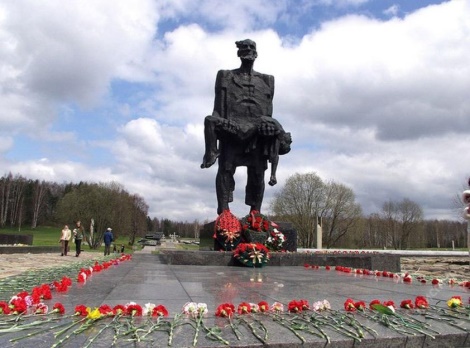 Скульптура «Жажда»2.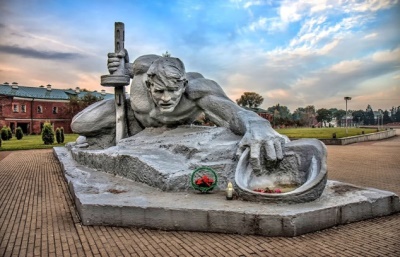 Памятник 
Марату Казею3.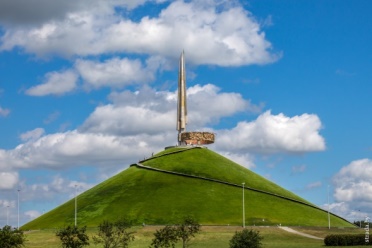 Мемориальный комплекс «Тростенец»4.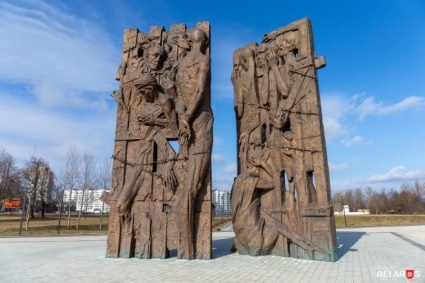 Памятник 
«Непокоренный человек»5.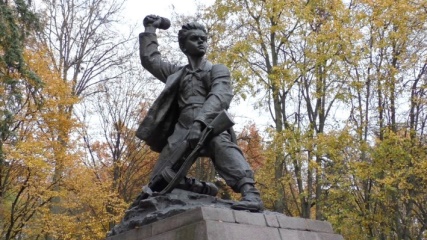 Курган Славы«День Победы»«В землянке»«Майский вальс»«Смуглянка»«Священная война»«Синий платочек»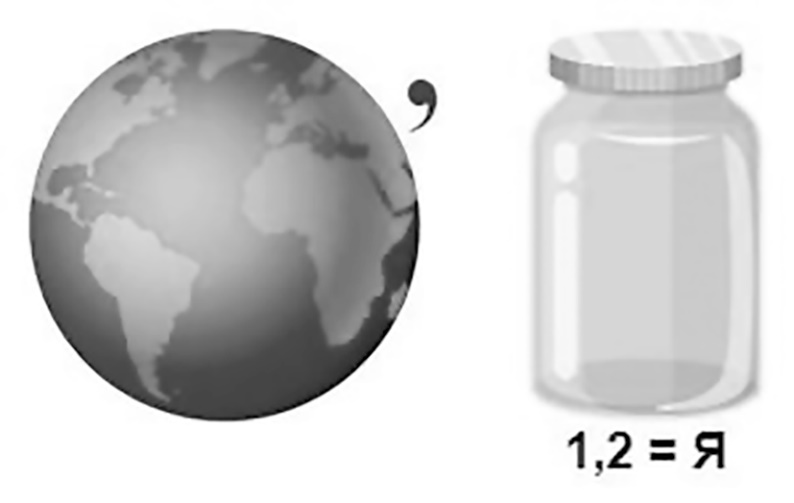 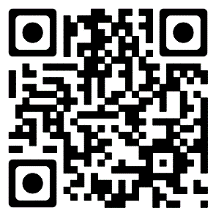 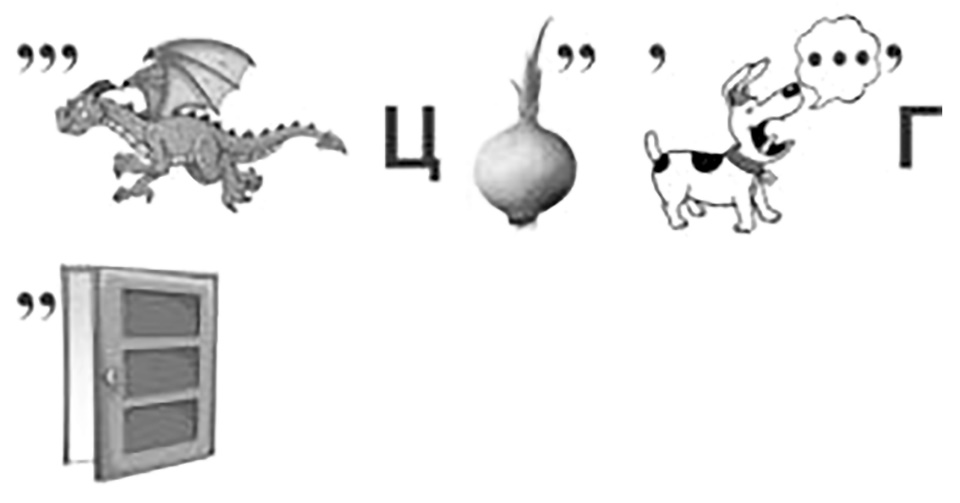 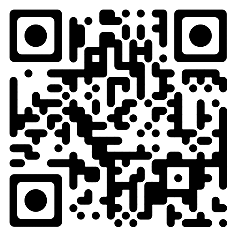 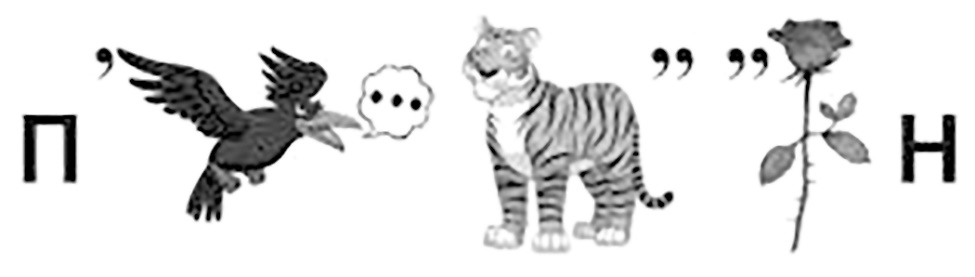 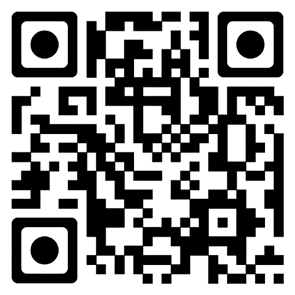 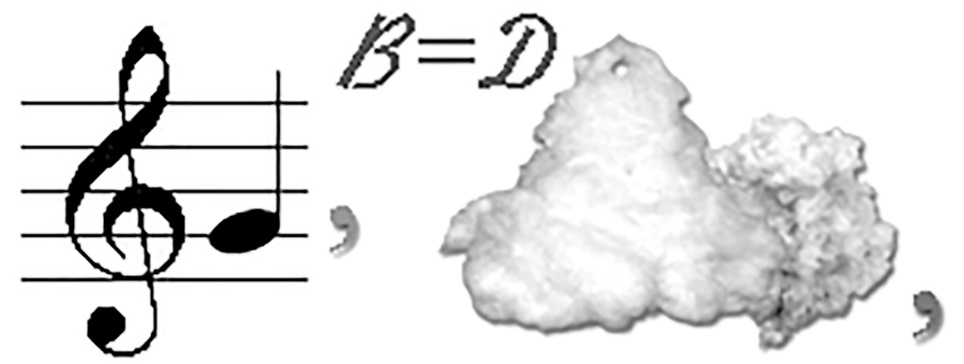 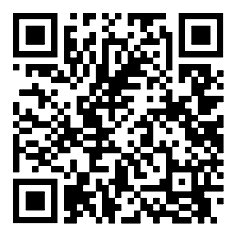 